В целях приведения в соответствие действующему законодательству, в том числе положениям Федерального закона от 27 декабря 2019 года № 479-ФЗ «О внесении изменений в Бюджетный кодекс Российской Федерации в части казначейского обслуживания и системы казначейских платежей»Совет Степношенталинского сельского поселения решил:1. Внести изменение в Положение о Бюджетном устройстве и бюджетном процессе в Степношенталинском сельском поселении Алексеевского муниципального района Республики Татарстан, утвержденное  Решением Степношенталинского сельского поселения Алексеевского  муниципального района Республики Татарстан от  26 января 2015 года № 89а, следующего содержания: - в  абз.16 ст. 13 слова «по учету средств» исключить;-  в абз.2 п.2.ст.30 слово «кассовое» заменить словом «казначейское».2. Разместить настоящее постановление на официальном сайте Степношенталинского  сельского поселения, на портале правовой информации, а также на информационном стенде в здании Совета Степношенталинского сельского поселения Алексеевского  муниципального района Республики Татарстан.3. Контроль за исполнением настоящего решения оставляю за собой.Глава Степношенталинского сельского поселенияАлексеевского муниципального района,Председатель Совета     	                                                       Ф.Я.Хамадеев СОВЕТСТЕПНОШЕНТАЛИНСКОГОСЕЛЬСКОГО ПОСЕЛЕНИЯАЛЕКСЕЕВСКОГО МУНИЦИПАЛЬНОГО РАЙОНА РЕСПУБЛИКИ ТАТАРСТАН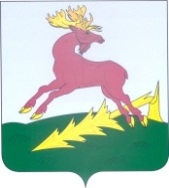 ТАТАРСТАН РЕСПУБЛИКАСЫАЛЕКСЕЕВСКМУНИЦИПАЛЬ РАЙОНЫНЫҢКЫР ШОНТАЛЫ АВЫЛҖИРЛЕГЕ СОВЕТЫРЕШЕНИЕс. Степная ШенталаКАРАРПРОЕКТО внесении изменений в Положение о Бюджетном устройстве и бюджетном процессе в Степношенталинском сельском поселении Алексеевского муниципального района Республики Татарстан